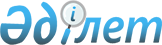 Об утверждении государственного образовательного заказа на дошкольное воспитание и обучение, размера родительской платы
					
			Утративший силу
			
			
		
					Постановление акимата Казыгуртского района Южно-Казахстанской области от 14 декабря 2017 года № 433. Зарегистрировано Департаментом юстиции Южно-Казахстанской области 27 декабря 2017 года № 4344. Утратило силу постановлением акимата Казыгуртского района Туркестанской области от 28 января 2019 года № 27
      Сноска. Утратило силу постановлением акимата Казыгуртского района Туркестанской области от 28.01.2019 № 27 (вводится в действие после дня его первого официального опубликования).
      В соответствии с пунктом 2 статьи 31 Закона Республики Казахстан от 23 января 2001 года "О местном государственном управлении и самоуправлении в Республике Казахстан" и Закона Республики Казахстан от 5 июля 2017 года "О внесении изменений и дополнений в некоторые законодательные акты Республики Казахстан по вопросам Государственной образовательной накопительной системы", акимат Казыгуртского района ПОСТАНОВЛЯЕТ:
      1. Утвердить:
      1) государственный образовательный заказ на дошкольное воспитание и обучение согласно приложению 1 к настоящему постановлению;
      2) размер родительской платы согласно приложению 2 к настоящему постановлению.
      2. Признать утратившим силу постановление акимата Казыгуртского района от 14 марта 2017 года № 88 "Об утверждении государственного образовательного заказа на дошкольное воспитание и обучение, размер подушевого финансирования и родительской платы на 2017 год" (зарегистрировано в Реестре государственной регистрации нормативных правовых актов за № 4001, опубликовано 7 апреля 2017 года в газете "Қазығұрт тынысы" и в Эталонном контрольном банке нормативных правовых актов Республики Казахстан в электронном виде 5 апреля 2017 года).
      3. Аппарату акима Казыгуртского района в установленном законодательном порядке обеспечить:
      1) государственную регистрацию настоящего постановления в территориальном органе юстиции;
      2) в течение десяти календарных дней со дня государственной регистрации настоящего постановления направление в одном экземпляре его копии в бумажном и электронном виде на казахском и русском языках Республиканское государственное предприятие на праве хозяйственного ведения "Республиканский центр правовой информации" для официального опубликования и включения в Эталонный контрольный банк нормативных правовых актов Республики Казахстан;
      3) в течение десяти календарных дней после государственной регистрации настоящего постановления направление его копии на официальное опубликование в периодические печатные издания;
      4) размещение настоящего постановления на интернет–ресурсе акимата Казыгуртского района.
      4. Контроль за исполнением настоящего постановления возложить на заместителя акима района С. Турсынкулова.
      5. Настоящее постановление вводится в действие после дня его первого официального опубликования. Государственный образовательный заказ на дошкольное воспитание и обучение Размер родительской платы
      Примечание: Затраты на одного ребенка на 1 день в зависимости от возраста рассчитан на фактические рабочие дни.
					© 2012. РГП на ПХВ «Институт законодательства и правовой информации Республики Казахстан» Министерства юстиции Республики Казахстан
				
      Аким района

Т.Т. Телгараев
Приложение 1
к постановлению
акимата Казыгуртского
района от 14 декабря
2017 года № 433
Количество мест в дошкольных организациях (за счет средств местного бюджета)
Количество мест в дошкольных организациях (за счет средств местного бюджета)
7550Приложение 2
к постановлению
акимата Казыгуртского
района от 14 декабря
2017 года № 433
Всего:
Расходы на одного ребенка в день до 3 лет (не более), тенге
Расходы на одного ребенка в день от 3 до 7 лет (не более), тенге
Всего:
309,52
380,95